ВНИМАНИЕ!!! При заказе питания для группы от 20 чел. –гид и водитель питаются – БЕСПЛАТНО!!!Меню подлежит корректировке не позже 48 часов до назначенного времени питания.В заявке необходимо указывать: время обеда, количество порций, телефон руководителя группы.Заявка направляется на почту:     chaika.uglich@mail.ruМенеджер службы питания : Татьяна Сергеевна +7 905 135 22 46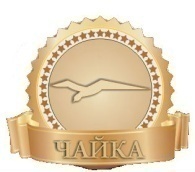 Гостиничный комплекс "Чайка" 
г.Углич Ярославской области, 
ул.Заводской проезд, д.1а 
тел. (48532) 5-18-18 
e-mail: chaika.uglich@mail.ru 
www.chayka-uglich.ruВарианты   обедов 500 руб.ужин 450руб. (без первого)Варианты   обедов 500 руб.ужин 450руб. (без первого)Варианты   обедов 500 руб.ужин 450руб. (без первого)1 вариант2 вариант3 вариантСельдь под шубойСалат с ветчиной яйцом и ананасомСалат с грибами и ветчинойСуп гречневый с фрикаделькамиУха из беломорской трескиИспанский супчик с колбаскамиКурица запеченная с ветчинойБифштекс с разварной гречейФиле трески запеченное под сыромВыпечка, чай , хлебВыпечка, чай , хлебВыпечка, чай , хлебВарианты обедов   450 руб.ужин 400руб. (без первого)Варианты обедов   450 руб.ужин 400руб. (без первого)Варианты обедов   450 руб.ужин 400руб. (без первого)1 вариант2 вариант3 вариантСалат «Оливье»Салат из св. овощей со сметанойМорковка по-корейскиЛапша куринаяРассольник с курицейБорщ с пампушкамиГуляш с рисомСвиная отбивная с гарниромРыба жареная с отв. картофелемВыпечка, чай , хлебВыпечка, чай , хлебВыпечка, чай , хлебВарианты обедов   400 руб.ужин 350руб. (без первого)Варианты обедов   400 руб.ужин 350руб. (без первого)Варианты обедов   400 руб.ужин 350руб. (без первого)1 вариант2 вариант3 вариантСалат «Крабовый» с рисомСалат "Пекинский» Салат из капусты с томатамиЩи из свежей капусты«Крестьянский» суп с пшеном и курСуп картофельный с курой и рисомМясо по-французски с отв. карт.Плов со свининойОтбивная куриная с гарниромВыпечка, чай , хлебВыпечка, чай , хлебВыпечка, чай , хлебВарианты обедов   300 руб.ужин 280руб. (без первого)Варианты обедов   300 руб.ужин 280руб. (без первого)Варианты обедов   300 руб.ужин 280руб. (без первого)1 вариант2 вариант3 вариантСалат из капустыВинегретСвекла с чесноком и майонезомСуп картофельный с зел. горошкомЛапша куринаяСуп овощнойКотлета мясная  с гарниромЖаркое с мясомТефтели с гарниромВыпечка, чай , хлебВыпечка, чай , хлебВыпечка, чай , хлеб